May 11th Choice BoardTuesday, April 28, 20208:46 PMGet MovingGet CreativeProjectHere is a link to download 3 physical health choice boards PE Choice BoardsGrade 1 music page:  Peter and the Wolf part 2 – The Cat, the Grandfather and the Wolf. <<May 4 - 8, gr 1.pdf>>Grade 2 music page: Peter and the Wolf part 2 – The Cat, the Grandfather and the Wolf.<<May 4-8, gr 2.pdf>>Grade 3 music page: The Shiny Penny, The Wind, Air, and  more!<<May 4-8, gr 3.pdf>>PDF Files found belowBuild a Motorboat Things you need:2-liter plastic soda bottle, clean, with cap on2 chopsticks, 26cm. longDuct tape2 plastic spoonsScissorsHot glue gun and glueStrong rubber bandWaterproof markersNickelsInstructions:Using duct tape attach the chopsticks lengthwise along the outside of the bottle, on opposite sides.  They need to stick out 10-12cm.Cut off the handles of the plastic spoons, leave 2.5cm of the handle below the round part.Ask an adult to glue the spoon stems together with hot glue.  Make sure the round part of one spoon faces up and the other faces down.  This will be your boat’s paddle.Wrap the rubber band around both ends of the chopsticks until it is snug.Insert the spoon through the rubber band.  Ask an adult to glue the center of the spoons to the rubber band.Decorate the bottle with markers.Wind the paddle until the rubber band is stretched as far as it will go building up potential energy.Put the boat in the bathtub.   Let go of the paddle allowing the kinetic energy to flow.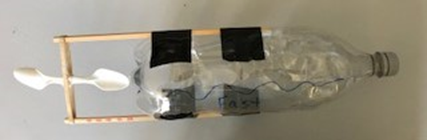 Watch your boat zoom away! Now place some coins inside your boat and try again.  Did it make a difference?  How many coins can your boat hold and still move forward?Build it differently!Use a milk jug, juice carton, smaller bottle or soda can.Change the size of the spoons.Use dowels, pencils, or paint sticks instead of chopsticks.Put Lego inside.Here is a Cosmic Yoga activity for you try.  The link is in Seesaw.  Cosmic Kids YogaListen to the story "Sky Color" and follow the activity in Seesaw. Students could also use art supplies around the home, to draw how they have observed the sky changing throughout the day. Do this Inside Recess Go Noodle activity if weather is poor outside.  Create some shadow art with this Seesaw activity. ReadingWritingMathListen to Miss Chantelle reading Unicorn Day. Listen to the book a second time and write down a list of rhyming word pairs. Upload it to the Rhyming Pairs activity on Seesaw.A week long writing activity, that results in a story with characters, setting, a problem, solution and two other events.  Students even make a connection at the end.  It uses The Story Hand as a guide.  Story Hand Writing ActivityComplete this 3-D Shape sort Seesaw Activity Retelling is a good strategy we can use to understand what we read. Practise your retelling skills while completing this activity. Retelling a Favourite BookWrite a list poem using the directions in the List Poem activity on Seesaw.Students match 2D shapes and 3D objects – shapes to the face of the 3D object.Matching 2D shapes and 3D objectsIf you want to have a new story to retell, check out this Instagram site!https://www.instagram.com/savewithstories/Listen to famous and not so famous people read a story to you. (Save with Stories is a fundraiser for Save the Children.)Would you rather live somewhere that was winter all year round or summer all year round? Follow the directions in the Seesaw Journal Writing activity. Do you know the names of different 2-D and 3-D shapes?Show me in this Seesaw activity. Read the quick snapshot of Canada's Food Guide. Think about what some good choices would be in each of the categories. Use a magazine to cut out pictures, or draw pictures of foods on this plate.PDF Files found below<<FoodGuidePlacemat.pdf>>Write a cinquain poem. Follow the directions in the Cinquain Poem activity on Seesaw.Build some 2-D shapes following the directions in this Seesaw activity. Seesaw - Listen and respond to the story "My New Friend is So Fun" by Mo Willems.Book Talk - My New Friend is So FunStudents are feeling big emotions right now. Help them to process their feelings with this Feelings Writing Journal.Feelings Writing JournalBuild some 3-D models following the directions in a Seesaw activity.